SAYI    :  50990011-              							                     TARİH :07/11/2019 KONU  :  TEKLİF VERMEYE DAVET                                                                                                 Tekliflerin verileceği son tarih :11/11/2019                                                                                                                                      Saat : 11:00'e kadar FİRMALARA       Ağız ve Diş Sağlığı Merkezi’mizin ihtiyacı olan aşağıda yazılı mal alımı 4734 sayılı kamu ihale kanununun 22-d maddesi gereğince piyasadan teklif alınması usulü ile satın alınacaktır. Belirtilen tarih ve saate kadar; teklif mektubunda adı geçen mal alımı işi için birim fiyatınızın KDV hariç kaç TL ye vereceğinizi rakam ve yazı ile belirterek proformanızı Ağız ve Diş Sağlığı Merkezi Satın alma (doğrudan temin) birimine göndermenizi veya fakslamanızı;        Rica ederim.                                                                                                                                     Dt.Seyfi  Barış EKŞİ                                                                                                                                                                                                 Baştabip                  Yukarıda cinsi ve miktarı yazılı malzemelerin TAMAMI KDV HARİÇ  (RAKAMLA)……..….………… TL (YAZI İLE) …………………….……………………………. TL. karşılığında vermeyi / yapmayı taahhüt ederim.GENEL ŞARTLAR:1-Teklifimizdeki sayı numaranın teklif zarfı üzerine mutlaka yazılması gereklidir. Satın alma servisi doğrudan temin birimine elden teslim edilecek veya (0376)  213 00 35     nolu  faks  no’suna  fakslanacak aslı posta ile idaremize gönderilebilir (Gönderilen mail(cankiriadsm.stnalma@saglik.gov.tr) ve  fakslardan sonra ( 0 376 ) 213  00 33   no’ lu  irtibat telefonundan tekliflerinizin ulaştığına dair mutlaka teyit alınız.)2-İstekliler tekliflerini(Tekliflerin verileceği son tarih  : 11/11/2019 - Saat : 11:00'a kadar ) KDV hariç rakam ve yazı ile bütün masrafları dahil olmak şartıyla vermelidirler.3-Son teklif verme saatinden sonra idareye teklif veren isteklilerin teklifleri değerlendirilmeye alınmayacaktır.4-Ödeme saymanlık ödeme durumuna göre en kısa sürede yapılacak.5-Şartlı teklifler ve Türk Lirası haricinde verilen fiyat teklifleri değerlendirilmeye alınmayacaktır.6-Nakliye, sigorta, resim-harç vb. giderler yükleniciye aittir. Kısmı teklifler de verilebilir.    …./11/2019 Sağlık Mem.C.ERBASAN    …./11/2019 İd.Mali Hiz.Müd.:T.DİNÇKIRTASİYE  MALZEMESİ TEKNİK ŞARTNAMESİ1-KURŞUN KALEM (KIRMIZI)1.	Kalemler yumuşak uçlu olmalıdır.2.	Silinmesi kolay olmalıdır.3.	Uç kısmı yazım esnasında kırılmamalıdır.4.	12’lik paketler halinde olmalıdır.2-KURŞUN KALEMSİYAH1-	Kalemler yumuşak uçlu olmalıdır.2-	Silinmesi kolay olmalıdır.3-	Uç kısmı yazım esnasında kırılmamalıdır.4-	12’lik paketler halinde olmalıdır.3-YARIM KAPAKLI KARTON TELLİ DOSYA1-	Yarım kapaklı ,telli karton dosya pembe renkte olmalıdır.2-	Dosyaya takma imkanlı olacak3-	Ebatlar  240 *310 mm. 250 adet A4 80gr kağıt kapasiteli olacak4-	Dosyaya takılma yerlerinden yırtılmayı önleyecek metal kapsüllü olmalı4-PLASTİK TELLİ DOSYA1.	235x 310 mm ebatlarında olmalıdır.2.	Yandan delikli, Plastik arka yüz ve sırt klasöre takılabilen cinsten olmalıdır.3.	Arka yüz mavi, ön yüzü buzlu PP malzemeden imal edilmiş,Yırtılmaya karşı dayanıklı olmalı.4.	Baskı dikiş yerlerinden kopmamalı5.	En az 170 sayfa  A4  80gr/m2 fotokopi kâğıttı kapasiteli olmalı.6.	50 veya  100 adetlik paketlerde olmalıdır.7.	Kenarındaki isimlendirme şeridi sert beyaz kartondan olmalı 5-KOLİ BANTLARI1-	Bantlar en az 45mmx100m, şeffaf  ve taba  olmalıdır.2-	Oluklu mukavva ve karton kutuların kapatılmasında kullanılabilir özellikte olmalıdır.3-	PVC-folyodan imal edilmiş olmalıdır. Yapışkanı kuvvetli olmalıdır.6-TÜKENMEZ KALEM (MAVİ)1-	Tükenmez kalemlerin mürekkebi ışık haslığına sahip olacak.2-	İhalede istenilen miktarlarda teslim edilecektir.3-	Mürekkep Mavi,  olacak.4-	Sabit refilli olacak.5-	Kalemin ucundaki bilye paslanmaz çelik olacak.6-	Kapaklı olacak.7-	Ambalajlar 50-60 adetlik karton kutularda olacak.8-	0,8 veya 1 mm olacak.(idarece belirlenecek)7-BOŞ CD 52*700MB1-	CD-R 700 MB/80MIN olmalıdır.2-	50 veya 100 Adetlik Orijinal kutularda olmalıdır.3-	CD üzerinde seri no olmalıdır.4-	Çapı 12 cm, kalınlığı ise 1.2 milimetre olmalıdır8-CD ZARFI1-	Cd zarfı 12*12 cm  boyutlarında kaliteli beyaz kağıt malzemeden imal edilmiş olmalıdır.2-	Zarfın ön yüzünde 10 cm çapında  jelatin kaplı pencereli olmalıdır.3-	Zarfın arka kısmı beyaz renkte olmalıdır.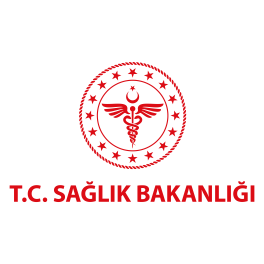 T.C. 
ÇANKIRI VALİLİĞİ
İL SAĞLIK MÜDÜRLÜĞÜ
Çankırı Ağız Ve Diş Sağlığı Merkezi (SATINALMA/DOĞRUDAN TEMİN)S.NOMALZEME ADIMİK.BİRİMİBİRİMİB.FİY.TOPLAM1KURŞUN KALEM KIRMIZI40ADETADET2KURŞUN KALEM SİYAH120ADETADET3YARIM KAPAKLI KARTON TELLİ DOSYALAR500ADETADET4PLASTİK TELLİ DOSYALAR300ADETADET5KOLİ BANTLARI50ADETADET6TÜKENMEZ KALEMLER (MAVİ)200ADETADET7CD’LER500ADETADET8CD ZARFI500ADETADETKDV  HARİÇ TOPLAM  BEDELKDV  HARİÇ TOPLAM  BEDELKDV  HARİÇ TOPLAM  BEDELTeslimat Süresi     :………………….. KDV Oranı           :…………………..  TARİH   FİRMA KAŞE      ADI SOYADI   İMZA